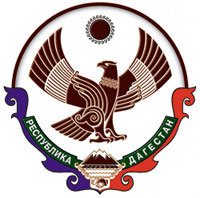 РЕСПУБЛИКА ДАГЕСТАНАДМИНИСТРАЦИЯ ГОРОДСКОГО ОКРУГА«ГОРОД КАСПИЙСК»368300, г. Каспийск, ул. Орджоникидзе 12, тел.: 8(246)5-14-11, факс: 8(246)5-10-00 сайт:www.kaspiysk.org, № 148/1                                                                                       «_28_» ____02______  2017 г.ПОСТАНОВЛЕНИЕ Об утверждении Порядка и сроков представления,рассмотрения и оценки предложений заинтересованных лиц о включении дворовой территории в муниципальную программу «Формирование современной городской среды ГО «город Каспийск» на 2017 год» (далее – в муниципальную программу), Порядка и сроков представления, рассмотрения и оценки предложений граждан, организаций о включении в муниципальную программу наиболее посещаемой муниципальной территории общего пользования, подлежащей обязательному благоустройству в 2017 году, Порядка общественного обсуждения проекта муниципальной программы, предусматривающего формирование общественной комиссии.В целях повышения уровня благоустройства ГО «город Каспийск», создания комфортной городской среды, а также с целью реализации муниципальной программы «Формирование современной городской среды ГО «город Каспийск» на 2017 год» ПОСТАНОВЛЯЕТ:Утвердить Порядок и сроки представления, рассмотрения и оценки предложений заинтересованных лиц о включении дворовой территории в муниципальную программу «Формирование современной городской среды ГО «город Каспийск» на 2017 год» согласно приложению №1 к настоящему постановлению.Утвердить Порядок и сроки представления, рассмотрения и оценки предложений граждан, организаций о включении в муниципальную программу «Формирование современной городской    среды ГО «город Каспийск» на 2017 год» наиболее посещаемой муниципальной территории общего пользования, подлежащей обязательному благоустройству в 2017 году, согласно приложению №2 к настоящему постановлению.Утвердить порядок общественного обсуждения проекта муниципальной программы «Формирование современной городской среды ГО «город Каспийск» на 2017 год», предусматривающего в том числе формирование общественной комиссии для организации обсуждения, проведения комиссионной оценки предложений заинтересованных лиц, а также для осуществления контроля за реализацией программы после ее утверждения в установленном порядке согласно приложению №3 к настоящему постановлению.Создать общественную комиссию для организации приема, рассмотрения, оценки предложений заинтересованных лиц на включение в адресный перечень дворовых территорий проекта программы и предложений заинтересованных лиц о включении в программу общественных территорий, а также общественного обсуждения проекта муниципальной программы «Формирование современной городской среды ГО «город Каспийск» на 2017 год», проведения комиссионной оценки предложений заинтересованных лиц, осуществления контроля за реализацией муниципальной программы «Формирование современной городской среды ГО «город Каспийск» на 2017 год» в составе согласно приложению №4 к настоящему постановлению.Утвердить Положение о комиссии по проведению отбора дворовых территорий и наиболее посещаемой муниципальной территории общего пользования, а также общественного обсуждения проекта муниципальной программы «Формирование современной городской среды ГО «город Каспийск» на 2017 год» согласно приложению № 5 к настоящему постановлению.Утвердить сроки представления, рассмотрения и оценки предложений заинтересованных лиц о включении дворовой территории в муниципальную программу «Формирование современной городской среды ГО «город Каспийск» на 2017 год» согласно приложению № 6 к настоящему постановлению.Утвердить сроки представления, рассмотрения и оценки предложений граждан, организаций о включении в муниципальную программу «Формирование современной городской среды ГО «город Каспийск» на 2017 год» наиболее посещаемой муниципальной территории общего пользования, подлежащей обязательному благоустройству в 2017 году, согласно приложению № 7 к настоящему постановлению.Уполномочить Отдел по строительству и архитектуре администрации ГО «город Каспийск» на осуществление функции по организации и проведению отбора дворовых территорий для формирования адресного перечня дворовых территорий на проведение работ по благоустройству дворовых территорий в ГО «город Каспийск».Уполномочить Отдел по строительству и архитектуре администрации ГО «город Каспийск» на осуществление функции по организации и проведению отбора наиболее посещаемой муниципальной территории общего пользования, подлежащей обязательному благоустройству в 2017 году.  Контроль за исполнением настоящего постановления возложить на начальника Отдела по строительству и архитетктуре администрации ГО «город Каспийск» Махова А.М.Настоящее постановление вступает в силу с момента его официального опубликования на официальном сайте администрации ГО «город Каспийск» в информационно-телекоммуникационной сети «Интернет».1-ый заместитель главы администрациигородского округа «город Каспийск»                                     Ахмедов Н.Г.Исп.: Нач отдела по  стр и архМахов А.М.Согласовано: Нач юр. отделаМагомедов Р.А. 